Приложение № 1  УТВЕРЖДЕНО:постановлением Администрации Новоуральского городского округаот%REG_DATE% №%REG_NUM%ПОЛОЖЕНИЕо проведении муниципального этапаотраслевого Фестиваля творческих традиций «Семья семей»в Новоуральском городском округеОбщие положенияУчредители и организаторы (далее - организаторы отраслевого Фестиваля) отраслевого Фестиваля творческих традиций «Семья семей» (далее – Фестиваль):АНО «Территория культуры»;НП «Атомные города»;Программа «Территория культуры Росатома».Организаторы муниципального этапа отраслевого Фестиваля в Новоуральском городском округе  (далее – организаторы муниципального этапа):Отдел культуры Администрации НГО;Комитет по делам молодежи, семьи, спорту и социальным программам;МАУК ДК «Новоуральский».Для проведения муниципального этапа Фестиваля создается организационный комитет (далее - Оргкомитет), в состав которого входят специалисты, компетентные в вопросах, относящиеся к содержанию и специфике Фестиваля.Цель ФестиваляФестиваль проводится в рамках Года педагога и наставника в России с целью укрепления института семьи, сохранения, поддержки и развития семейных ценностей и традиций семейного творчества, укрепления семейно-родственных связей поколений на основе общности интересов и увлечений, духовно-нравственного и патриотического воспитания детей и молодежи Российской Федерации.З. Задачи Фестиваля3.1. Выявление и поддержка талантливых семей.3.2. Привлечение внимания общественности к традиционным семейным ценностям и распространению положительного семейного опыта.3.3. Создание условий для сплочения семьи, посредством коллективного семейного творчества, сохранение и развитие преемственности семейно-творческих отношений.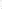 З.4. Сохранение здорового и активного образа жизни.З.5. Повышение роли семейного творчества в эстетическом, нравственном и патриотическом воспитании подрастающего поколения.Условия, сроки и порядок проведения ФестиваляФестиваль проводится на бесплатной основе.Сроки проведения муниципального этапа: с 1 июня до 04 сентября 2023 г.                 Муниципальный этап Фестиваля состоит из трех частей:1-я часть: «Видео визитка» -  1июня - 29 июняТоржественный старт муниципального этапа Фестиваля будет дан 1 июня 2023 года на городском празднике День защиты детей в ЦПКиО в формате объявления о начале приема заявок, объявления условий участия и представления одного творческого номера от семьи города (вне конкурса). Для участия в 1-й части муниципального этапа Конкурсант (семья):- заполняет заявку в электронной форме (форма заявки см. Приложение 1);- направляет в адрес организаторов демонстрационный видеоролик «Видео визитка», обязательно отражающий традиции семьи, обычаи, привычки, особенности, увлечения, творческие способности членов семьи.	Требования к видеоролику: горизонтальная ориентация, хорошее освещение, четкое звучание, длительность – не более 1,5 минут.	Заявка в электронной форме и видеоролик направляются в адрес организаторов до 29 июня 2023 года по ссылке, указанной в п.8.Участники 2-й части муниципального этапа Фестиваля определяются Оргкомитетом после обработки заявок и просмотра «Видео визитки». Оргкомитет оставляет за собой право отказать в участии в случае несоответствия условиям конкурса.2-я часть: «Арт-приветствие» - 8 июля – 12 августаКонкурсанты, отобранные оргкомитетом по итогам 1-й части, приглашаются 8 июля 2023г. на городской праздник «День семьи, любви и верности» в ЦПКиО представления семей – участников Фестиваля.3 –я часть: «Наша семья - талантами полна» -12 августа – 4 сентябряСемьи – участники самостоятельно готовят и представляют творческое выступление в любом жанре (песня, танец, флешмоб, стихи, театрализация, спортивные этюды и т.д.) на городском празднике «День Автозаводского района» 19 августа 2023 г.Время подготовленного выступления -  не более 4 минут.Награждение участников и победителей муниципального этапа Фестиваля происходит на празднике «День народов Среднего Урала» 4 сентября 2023 г.Участники ФестиваляК участию приглашаются творческие семьи (соединенные родственными связями), проживающие на территории Новоуральского городского округа.Количество участников каждого семейно-творческого коллектива должно быть не менее 2-х человек.  Возраст участников не ограничен.Подведение итоговВсе участники муниципального этапа Фестиваля награждаются дипломами участников. Победители награждаются дипломами победителей. Организаторы Фестиваля вправе принять решение о награждении победителей памятными подарками (сувенирами).По итогам 1-й части муниципального этапа Фестиваля Оргкомитет муниципального этапа определяет участников, соответствующих правилам Фестиваля.По итогам 2-й части муниципального этапа Фестиваля (по результатам выступления 19 августа 2023 г.)  Оргкомитет определяет 3-х победителей (З семьи). Результаты объявляются 22 августа 2023 года.Награждение участников и победителей муниципального этапа Фестиваля происходит на празднике «День народов Среднего Урала» 4 сентября 2023 г.Заявки, фото семьи и видео творческого выступления победителей муниципального этапа Фестиваля направляются от Новоуральского городского округа на заключительный этап отраслевого Фестиваля творческих традиций «Семья семей».Фотографирование и запись видео организует ДК «Новоуральский». По желанию семья-победитель может самостоятельно подготовить ролик для направления на отраслевой Фестиваль и предоставить организаторам конкурса в ДК "Новоуральский" в срок до 29 августа. Требования к видео: строго горизонтальное с разрешением не менее 1920px  x 1080 px. Номер может сопровождаться видеорядом или мультимедийной презентацией.До 1 октября 2023 года организаторы отраслевого Фестиваля определяют финалистов  –  победителей заключительного этапа.До 10 октября 2023 года организаторы отраслевого Фестиваля из числа финалистов-победителей заключительного этапа определяют участников гала-концерта Фестиваля и направляют приглашения для участия. Место проведения финала Фестиваля  – г. Москва. Дата проведения – 25 ноября 2023 г. Дата проведения финала Фестиваля  может быть изменена Организаторами.Проживание, питание, транспортные расходы, экскурсионная программа участников Гала-концерта осуществляется за счет средств организаторов отраслевого Фестиваля.Соблюдение  персональных  данных7.1. В соответствии с требованиями статьи 9 Федерального закона от 27.07.2006г. N2 152-ФЗ «О персональных данных» подача заявки на участие в Фестивале является подтверждением согласия на обработку персональных данных организаторами, включающих фамилию, имя, отчество, возраст, место работы/учебы, контактный телефон, электронную почту, фото- и видео-изображение. А также согласие на публикации фото-,  видеоматериалов и информации о конкурсанте в средствах массовой информации.7.2. Организаторам предоставляется право осуществлять все действия (операции) с персональными данными, включая сбор, систематизацию, накопление, хранение, использование, обезличивание, блокирование, уничтожение.7.3.Организаторы вправе обрабатывать персональные данные посредством внесения их в электронную базу данных, включения в списки (реестры) и отчетные формы, предусмотренные документами, регламентирующими предоставление отчетных данных (документов).Контактная информация:МАУК ДК «Новоуральский»:- менеджер по культурно-массовой деятельности Батыршина Екатерина /343-70/9-55-25- художественный руководитель Орлова Ксения /343-70/9-53-92Ссылка для заполнения анкеты и загрузки видеоролика:https://forms.gle/JReyV7TMEKDdP9pu9Приложение 1Заявка на участиемуниципальном этапеотраслевого Фестиваля творческих традиций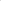 «Семья семей»Просим зарегистрировать в качестве участника муниципального этапа отраслевого Фестиваля творческих традиций «Семья семей» семью/указать фамилию/Количество участниковУчастники Анкета участниковКраткая история создания семьиОбычаи семьи, традиции, знаменательные события (кратко)Подпись                                    ФИО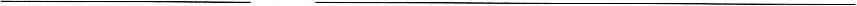 e-mailконтактный номер телефона№ п/пФИО участникаСтепень родстваВозрастМесто работы, учёбы